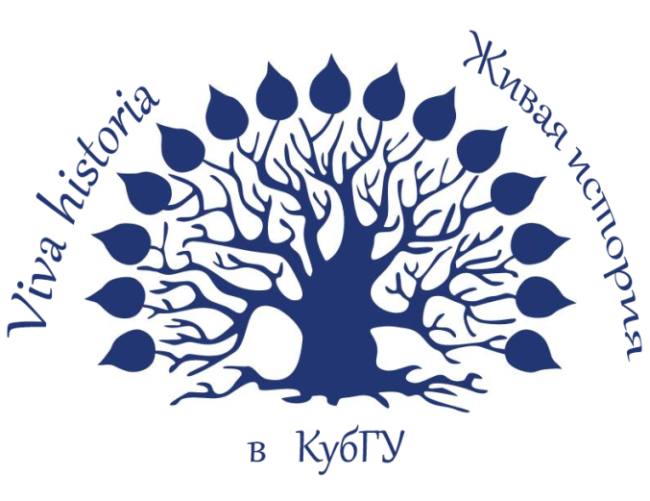 14 мая 2016г. в Кубанском государственном университете (г. Краснодар) состоится научно-практическая конференция"Viva historia: Живая история в КубГУ", организованная факультетом истории, социологии и международных отношений Кубанского государственного университета совместно с Институтом развития образования Краснодарского края. К участию приглашаются учащиеся 8–11 классов, работающие самостоятельно или под научным руководством. Участие в конференции бесплатное. Проезд и проживание участников конкурса за счет направляющей стороны. Участники очного тура (и их научные руководители) получат сертификаты или дипломы победителей. Очный тур состоится в Кубанском государственном университете (г. Краснодар, ул. Ставропольская 149), факультет истории, социологии и международных отношений (ФИСМО). В 2016 г. в конференции заявлено три направления на выбор участников:А) конкурс статей (докладов на очном туре)Б) конкурс тематических экспозиций /исторических гостиныхВ) командная интеллектуальная игра "Viva historia".По направлениям А и Б конференция  проходит в  2 тура: заочный (отборочный) и очный.Окончательный срок приема работ – 25 апреля. Комплекты материалов необходимо выслать по адресу viva.historia2016@mail.ru.Текущие консультации по этому же адресу или сообщениямиhttp://vk.com/id540149(Кумпан Екатерина Николаевна).Результаты отборочного тура будут опубликованы на сайте ФИСМО.К участию в очном туре будут приглашены авторы работ, отобранных экспертами в рамках тематических направлений:История РоссииТрадиции и культура народов мира История ВостокаИстория Древней Греции и РимаИстория Средних вековИстория Нового времениИстория повседневностиИстория народов КавказаИстория международных отношений Роль личности в историиАрхеологияМикроисторияИстория семьиВоенная историяУстная историяМатематическое моделирование в историиК конкурсуАдопускаются тексты научных статей (докладов)Требования к оформлению статьи:На очном туре предполагается презентация участниками научных докладов. Регламент выступления – 5 мин.К конкурсу Б допускаются исследования, представленные в виде тематических экспозиций/исторических гостинных, могут включать:Стенды, соответствующие исторической эпохе или конкретному событию. Экспонаты (реконструкция одежды, утвари, предметов декоративно-прикладного искусства, модели строений и т.п.)Мини-представления, игры, действия соответствующие эпохе: 5-7 мин.К конкурсу принимается комплект материалов, включающий:Образец оформления библиографических ссылокК конкурсу по направлению В приглашаются команды в составе 5–7 человек.Игра состоит из 30 вопросов разного уровня сложности. Вопрос задается синхронно всем командам. Время размышления у команды – 1 минута после озвучивания вопроса. По истечении заданного времени представитель команды сдает членам жюри бланк с ответом. Баллы за правильный ответ зависят от уровня сложности вопроса, полноты данного командой ответа, количества команд, ответивших правильно на вопрос.Область задаваемых вопросов – История России  (IX в. - XXI в.).Для правильного ответа на вопрос необходим не только соотвествующий уровень подготовки по истории, но и умение размышлять.Игроки и научные руководители команд награждаются сертификатами участников (или победителей). До встречи!Объем6-8 страницШрифтTimesNewRoman, 14Интервал1,5Абзац1 смПолявсе по 2 смСсылки/сноскиАвтоматические, постраничные, нумерация цифрами Структура статьи и критерии оценивания:1) Сведения об авторах (и научном руководителе) Фамилия, имя, отчество. Электронный адрес, контактный телефон. Место работы/учебы. Класс. Название населенного пункта.2) Цель исследования0-2 балла.3) Задачи0-3 б. При оценивании учитывается также соответствие структуры работы поставленным задачам.4) Характеристика научной литературы, которую Вы использовали при написании статьи. С библиографическими ссылками  на каждую указанную работу (см. образец оформления ниже).0-5 б. в зависимости от уровня владения историографией проблемы.5) Развернутая характеристика исторических источников, использованных для исследования (со ссылками)0-5 б. учитывая полноту внешней и внутренней критики источников и их спектр.  6) Новизна Вашего исследования0-5 б. (оригинальность темы, формулировка новизны, коэффициент проверки на антиплагиат).7) Основной текст статьи0-15 б. 8) Полный, развернутый, комплексный вывод/анализ,  отражающий решение поставленных Вами задач и достижение целей0-5 б.1) Сведения об авторах (и научном руководителе): Фамилия, имя, отчество. Электронный адрес, контактный телефон. Место работы/учебы. Класс. Название населенного пункта.2)  Обоснование актуальностиэкспозиции0-5 баллов3) Цель и задачи ее авторов0-5 б. 4) Описание экспонатов (сцен, игр), доказательство их соответствия эпохе0-10 б.5) характеристика исторических источников, на основании которых сформирована экспозиция и литературы (с библиографическими  ссылками, (см. образец оформления ниже).)0-10 б., учитывая полноту указанных источников и литературыНа страницу в монографии:Алексеев А.А. История исторической мысли. М., 1990. С. 52.-/- в сборнике:  Алексеев А.А. История исторической мысли // Вестник школьной науки. Куйбышев, 1999. С. 28.в периодическом издании:Алексеев А.А. История исторической мысли // Наука в школе. 1989. № 3. С. 51.На электронную версию:Алексеев А.А. История исторической мысли. URL: точная копия адреса из адресной строки (дата обращения: 1 января 2001). Архивные данныеГосударственный архив Краснодарского края. Ф.1. Оп. 1. Д. 1. Л. 1Материалы интервью, фотодокументы, аудио, видеозаписи  и прочие неопубликованные данные, доступные автору.Архив автора. Ф. Запись интервью с А.А. Алексеевым. Д. 1. Л. 1.Архив автора. Ф. Фотокопии документов А.А Алексеева. Д. 2. Л. 2.Пример вопроса: "Бог рати", как прозвали его современники, в Швейцарском походе Суворова командовал авангардом союзной армии, а при вторжении Наполеона в Россию требовал дать армии "корсиканского чудовища" генеральное сражение. Назовите имя этого генерала от инфантерии.Ответ: Пётр. Пояснение: Имеется ввидуПётр Иванович Багратион, чью фамилию символически расшифровывали "Бог рати он" (подсказка содержится в начале вопроса). 